 В соответствии с решением Собрания депутатов Большеатменского сельского поселения Красночетайского района Чувашской Республики  от  30.06.2014 года   № 2 «О регулировании бюджетных правоотношений в Большеатменском сельском поселении Красночетайского района» администрация Большеатменского сельского поселения Красночетайского района Чувашской Республики п о с т а н о в л я е т: 1. Основными направлениями в обеспечении устойчивого функционирования бюджетной системы Большеатменского сельского поселения Красночетайского района Чувашской Республики на 2020 год и на плановый период 2021 и 2022 годов определить:формирование условий для ускорения темпов экономического роста и роста доходного потенциала бюджета Большеатменского сельского поселения Красночетайского района Чувашской Республики;концентрация ресурсов на достижении целей и результатов региональных проектов, на безусловном выполнении задач, поставленных в национальных проектах;обеспечение долгосрочной устойчивости бюджета Большеатменского сельского поселения Красночетайского района Чувашской Республики, в том числе за счет оздоровления бюджетов муниципальных образований, повышения качества управления муниципальными финансами.2. Администрации Большеатменского сельского поселения Красночетайского района Чувашской Республики обеспечить:повышение предсказуемости работы бизнеса, содействие в реализации конкретных инвестиционных проектов;реализацию мероприятий по формированию справедливых конкурентных условий для предпринимательства;повышение эффективности налоговых расходов бюджета Большеатменского сельского поселения Красночетайского района Чувашской Республики;проведение ответственной бюджетной политики, направленной на снижение рисков возникновения просроченной кредиторской задолженности, недопущение принятия новых расходных обязательств, не обеспеченных стабильными доходными источниками; расширение горизонта бюджетного планирования;совершенствование инструментария реализации региональных проектов и муниципальных программ Большеатменского сельского поселения  Красночетайского района Чувашской Республики;развитие системы муниципального финансового контроля, повышение качества финансового менеджмента главных администраторов средств бюджета Большеатменского сельского поселения Красночетайского района Чувашской Республики;проведение обзоров бюджетных расходов, актуализацию норм и правил при определении расходных обязательств, повышение операционной эффективности бюджетных расходов;обеспечение открытости и прозрачности бюджетного процесса, сохранение достигнутых Большеатменским сельским поселением Красночетайского района Чувашской Республикой позиций в рейтинге открытости бюджетных данных;своевременное проведение конкурсных процедур и заключение контрактов для обеспечения муниципальных нужд Большеатменского сельского поселения Красночетайского района Чувашской Республики;  повышение качества внутреннего финансового контроля, направленного на достижение установленных критериев (показателей) результативности и эффективности использования бюджетных средств.Глава администрацииБольшетменского сельского поселения                                        Т.В.Артемьева                                                      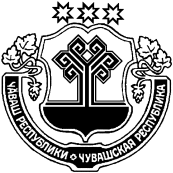 ЧĂВАШ РЕСПУБЛИКИХĔРЛĔ ЧУТАЙ  РАЙОНĚЧУВАШСКАЯ РЕСПУБЛИКАКРАСНОЧЕТАЙСКИЙ  РАЙОНМАН ЭТМЕНЯЛ ПОСЕЛЕНИЙĚНАДМИНИСТРАЦИĚЙЫШĂНУ12.07.2019   39№Ман Этмен ялеАДМИНИСТРАЦИЯБОЛЬШЕАТМЕНСКОГО  СЕЛЬСКОГОПОСЕЛЕНИЯПОСТАНОВЛЕНИЕ12.07.2019 №39д.Большие АтмениОб основных направлениях бюджетной политики  Большеатменского сельского поселения Красночетайского района Чувашской Республики на 2020 год и на плановый период 2021 и 2022 годов»